IndholdsfortegnelseIndledning og brug af bogen	3Grenene i Frydenborg Gruppe	3Fælles mødestruktur for grenene	3Den Røde Tråd	3Idegrundlag og visioner	5Udviklingsplaner	6Gruppens udviklingsplaner vedtaget marts 2017	6Fællesskab og Spejderidentitet	6Friluftsliv og natur	6Vi udvikler os	7Træklatringsprojektet: En del af gruppens udvikling (Fra udviklingsplan 2014)	7Praktiske oplysninger	8Indmeldelsesprocedure	8Foto- og køretilladelse	8Forældremøde	8Venteliste	8Oprykning	8Kontingent	9Uniform	9Uniformsbank	9Mærker og mærkeudlevering	9T-shirts	9Udmeldelse	9Hytterne	10Hyttefar / mor	10Hytteudlån	10Overnatning i hytterne	11Administrative retningslinjer	11Nøgleudlevering	11Blåt Medlem	11Økonomi	11Regnskabsark og rådighedsbeløb.	11Møder og ture	12Hytte- og lejrpladsleje	12Materialer	12Kommunikation	12Spejderhat.dk	12Mailadresser	13Materiel	14Telte	14Patruljekasser	14Kriseberedskab	14Beredskabsplan	14Hvem skal kontaktes og orienteres?	15Pressehåndtering:	15Efter der har været en ulykke eller en kritisk hændelse, skal der altid aftales:	15En beredskabsplan starter med forebyggelse	16Lederens ansvar for spejderne	16Brandsikkerhed i teltet – og når der er flere telte	16Ledermuligheder	17Arbejdsstof	17Uniformslån	17Kurser	18Ledersamtaler	18Økonomi for ledere	18Telefonpenge	18Transport	19Betaling af ture	19Betaling for lederbørn	19Spejdersport	19Samværspolitik	19Retningslinjer for samvær	19Rygepolitik	19Alkoholpolitik	20Evighedskalender	20Fællesarrangementer	21Oprykningstur	21Oprykningsprocedure	21Familietur	22Juletur	22Tænkedag	22Zootur	22Sommerafslutning	23Grupperådsmøde	23Sange og råb	23Råb	23Gruppens historie	24Forkortelser	25Revideret august 2014 Indledning og brug af bogenDette er de generelle retningslinjer for Frydenborg Gruppe, som et arbejdsredskab for både gamle og nye ledere i gruppen. Derudover er gruppens administrative retningslinjer indarbejdet i gruppehåndbogen.Grenene i Frydenborg GruppeMikroAldersgruppe: 6-8 år, 0. klasse – 1. klasse. Tidsrum for møder: tirsdag fra 17.30 til 19.00Møderne afholdes på Frydenborg med voksne ledere tilknyttet.MiniAldersgruppe: 8-10 år, 2. klasse – 3. klasse. Tidsrum for møder: onsdag fra 17.30 til 19.00Møderne afholdes på Frydenborg med voksne ledere tilknyttet.JuniorAldersgruppe: 10-13 år, 4. klasse – 6. klasse. Tidsrum for møder: torsdag fra 18.00 til 20.00Møderne foregår på Frydenborg med voksne ledere tilknyttet. Der forekommer enkelte hjemmemøder for de ældste.TropAldersgruppe: 13-16 år, 7. klasse – 9. klasse. Tidsrum for møder: mandag fra 19.00-21.00. Hver anden uge er tropsmøde, hver anden er patruljemøde. Møderne foregår på Frydenborg. Til tropsmøderne er de voksne ledere tilknyttet, men til patruljemøderne er patruljerne alene i hytten og skal selv stå for afholdelsen af møderne under ledelse af PL og PA.SeniorAldersgruppe: 16-23 år. Tidsrum for møder: ca. hver 14. dag, typisk på søndage. Møderne foregår hvor seniorerne finder det passende, men de har lokaler på Frydenborg som bliver brugt jævnligt. Klanlederen er en del af klanen og der er ikke tilknyttet ”voksne” ledere.Fælles mødestruktur for greneneStrukturen på møderne er helt op til den enkelte grenledelse, men ledergruppen og bestyrelsen besluttede i forbindelse med værdidagen i marts 2006 at opfordre til en lidt mere ensartet struktur på møderne. Det giver en bedre kontinuitet i forløbet op igennem grenene.Oplægget lyder som følger:Møderne starter med flaghejsning og ”Der er ingenting der maner”.Møderne afsluttes med at flaget stryges igen og der kan synges ”Spejderven” eller anden afslutningssang. Her gives fælles information – og uddeles sedlerGrenene må meget gerne have deres egen afslutningsceremoni, men overstående er vores fælles.Når det er mørkt hejser de store ikke flag. De små har en indendørs flagstang som bruges i vinterhalvåret (den er normal placeret i det store rum i AS-hytten).Det tilstræbes, at vi både leger og synger i løbet af et møde, specielt i de mindste grene. Dette er endnu et tiltag, der blev taget initiativ til i forbindelse med værdidagen 2006. Ledergruppen mener, at det er en vigtig del af spejderlivet at synge og lege og det er ikke noget vi normalt er så opmærksomme på. Det vil vi gerne gøre bedre, så derfor opfordrer vi til, at grenene synger og leger på møderne. Hvis man som leder ikke selv er så god til den slags, kan man evt. planlægge et forløb for grenen og hente assistance fra andre ledere i gruppen til at afvikle det.Den Røde TrådDen Røde Tråd er tænkt som en slags liste over alt det man kommer igennem som spejder i Frydenborg Gruppe gennem en hel spejdertid.Den Røde Tråd er ledergruppens fælles værktøj som bruges i forbindelse med planlægningen af spejderåret. Ligeledes er det et værktøj der kan bruges til at afstemme forventninger mellem grenledelserne således, at f.eks. juniorledelsen kan have en forventning om, at de minier der rykker op har bestemte færdigheder på et vist niveau.Det er tanken, at Den Røde Tråd løbende skal revurderes og opdateres i ledergruppen. Det kunne være i forbindelse med en værdidag eller på en lederdag. Hvis der er noget man er utilfreds med, eller man har tilføjelser til Den Røde Tråd er man altid velkommen til at tage det op på et ledermøde. Næste planlagte revision foråret 2020Idegrundlag og visionerDDS’ grundlagDet Danske Spejderkorps er en frivillig, ikke partipolitisk opdragende bevægelse af børn og unge vejledt af voksne.Korpset er åbent for alle uden hensyn til oprindelse, race eller tro.Korpset arbejder i overensstemmelse med et formål, nogle principper og en metode.DDS er medlem af verdensspejderorganisationerne og arbejder ud fra den internationale spejderbevægelses grundidé.Spejderbevægelsens grundidé- er uændret gennem 100 år uanset adskillige omskiftninger og forandringer i samfundet omkring os. Dette grundlag er: Ud fra et religiøst og alment etisk grundlag at påvirke den enkelte spejder til en positiv personlig udvikling gennem samværet med jævnaldrende i en opdragende leg med naturoplevelser og praktiske / kreative aktiviteter. Herigennem opøves til selvstændighed, venskab over alle grænser og hjælpsomhed.Det var Lord Baden Powell der startede spejderbevægelsen med denne grundidé.DDS’ formålKorpsets formål fremgår af korpsets vedtægter:§3. DDS har til formål at udvikle børn og unge til vågne, selvstændige mennesker, der er villige til efter bedste evne at påtage sig et medmenneskeligt ansvar i det danske samfund og ude i verden.§4. Korpset og de enkelte afdelinger tager ikke stilling i partipolitiske anliggender. Derimod forventes det, at korpsets voksne medlemmer personligt tager stilling i samfundsmæssige, etiske og religiøse spørgsmål.I vores arbejde bestræber vi os på at udvikle de grundlæggende sider af mennesket. Vi arbejder derfor med de fysiske, intellektuelle, sociale, åndelige, følelsesmæssige og kreative sider af mennesket. Vi ser disse sider som en helhed.SpejdermetoderneSpejdermetoden består af syv lige vigtige elementer, som i samspil gør spejderarbejdet særligt. Metoden beskriver, hvordan vi arbejder, når vi skaber aktiviteter og oplevelser, for at hver spejder bedst muligt udvikler sig i retning af Det Danske Spejderkorps’ formål. Spejdermetoden består af otte elementer:Spejderlov og løfteLearning by doingPatruljerFriluftslivPersonlig udviklingMedbestemmelse SamfundsengagementDen helhed og sammenhæng, som disse elementer er et udtryk for, er et særkende for DDS - og ingen af elementerne kan derfor udelades i det daglige spejderarbejde. Spejdermetoden benyttes i alle spejdersammenhænge og handler ikke om HVAD vi gør, men HVORDAN vi gør det. Der arbejdes i 2018 med at udvikle programmet, svarende til metoden. Programmet er aktuelt:at der er aktiviteter for spejdere i alle aldre,at udviklingen fortsætter for dem, der som voksne påtager sig en lederopgave,at arbejdet i gruppen (uanset aldersopdelingen) fungerer som en helhed, så spejderne oplever en sammenhæng i deres spejdertid.Helhed og sammenhæng i programmet sikres gennem:det overordnede formål (at udvikle børn og unge mennesker …), som er det samme uanset aldersgruppe,en løbende debat i grupper og divisioner om Den Røde Tråd i spejderarbejdet,et arbejdsstof, hvis grundlæggende opbygning og indhold er den samme, men som kræver større og større færdigheder og selvstændighed, jo ældre spejderne bliver,de symboler vi anvender (uniform, hilsen, sange, traditioner, ceremonier), som er fælles for alle spejdere,en gensidig påvirkning mellem børn og voksne.UdviklingsplanerPå korpsrådsmøderne (korpsets årlige generalforsamling) vedtages der med jævne mellemrum nye visioner og udviklingsplaner. Det udstikker retningen for det arbejde som korpsledelsen påtager sig at stå i spidsen for.Det er korpsets intention at alle divisioner og grupper selv udarbejder udviklingsplaner for hvordan de vil arbejde med de visioner der er vedtaget for korpset.Den gældende vision hedder Spejd 2020 og kan findes på dds.dk. Udviklingsplanerne for korpset vedtages typisk for en kortere periode (2-3 år).Gruppens udviklingsplaner vedtaget marts 2017FG Udviklingsplan for årene 2017--‐2019Udviklingsplanen Foranderlige frilufts--‐fælleskaber har tre hovedområder:o Fællesskab og Spejderidentiteto Friluftsliv og naturo Vi udvikler osFællesskab og Spejderidentitet… er for spejdere, ledere og forældre. At være en del af et foranderligt fællesskab, at være accepteret og være en del af noget, - og at blive ved med at være med.Vi vil arbejde med hvordan man kommer ind i fællesskabet og hvordan man påvirker det, og tager ansvar for fællesskabets foranderlighed. Fællesskabet er det, vi er – os der er i gruppen når vi er der – g derfor forandrer fællesskaber sig hele tiden. Det kræver en indsats:At være en del af gruppen og et godt patruljesamarbejde er vigtig.Vi værdsætter rummelighed og holdånd, og ledere er de voksne venner.Learning bo doing er en metode der skal understøtte at man er socialt tilstede i fællesskabet.Vi værdsætter og støtter et stærk lederfællesskab.Og det skal være sjovtFriluftsliv og naturFriluftsliv og natur er både et mål og et middelFriluftsliv er et udgangspunkt for spejderlivet, og spejderne skal opleve og udøve respekt og forståelse for naturen. Naturen er vores soveplads, spiseplads og legeplads. I hverdagen gider den plads tl mange mål og midler, på mange måder med plads til udfordrende kreativiteter.Vi vil gerne styrke ledernes friluftskompetencer - fjeldture er det ultimative mål og de byder på mange oplevelser der udvikler allermest og bedst. Vi vil fortsat klatre, bruge energi og økonomi på dette, og der skal være alternativer til dem, der gerne vil noget tredje.Et eksempel er madproduktion i det fri, en fællesskabende aktivitet der skaber energi på flere måder, og som vi kan dele på tværs af grene og med forældre og ikke-spejdere. Vi lærer imens vi gør det.I naturen lærer vi mens vi er der. Forældrene forstår vores metoder, spejderliv og traditioner, når de inviteres i naturen.Og det skal være sjovtVi udvikler osVi vil finde spejderens og lederens udviklingskompetence, og støtte dem i at flytte sig – især i foranderlige fællesskaber. At kunne selv og at turde at kunne, også når mor og far ikke tror på det, noget af det vi gerne vil høre fra spejderne. Det er vores ambition.Spejderlivet skal sætter positive aftryk og gør indtryk: både på spejderen, lederen, forældrene og videre ud i samfundetVi uddanner os, vi forandrer os, vi lærer spejderfærdigheder, vi lærer ledelse, vi udvikler os.Og det skal være sjovtDet er sjovt at udvikle sig. Udvikling er sjovt. Og det må gerne være sjovt at være voksen.TræklatringsprojektTræklatringsprojektet: En del af gruppens udvikling (Fra udviklingsplan 2014)Frydenborg gruppe har iværksat et projekt om træklatring.Vi bor blandt træer, vi leger omkring og i dem og vi nyder deres ændrede udseende igennem året. Men hvordan ser der ud oppe i træet – og hvordan ser verden ud, set oppe fra?Frydenborg gruppe vil tilbyde vores spejdere træklatring, som en aktivitet i gruppen, der skal indgå i vores hverdag, i gruppe- og grenaktiviteter. Vi er bevidste om vores ansvar og ved at det kræver viden og indsigt, så vi vil uddanne træklatringsinstruktører, og har valgt at gøre det igennem Det Danske Spejderkorps, der har en grundig og godkendt uddannelseVi planlægger at uddanne 2 ledere i hver gren som instruktører og øvrige med interesse skal uddannes i at sikre. Tilbuddet er for ledere og seniorer, der skal bidrage med aktiviteter til hele gruppen efterfølgende. Vi vil søge fonde til udstyr, og erhverve materiel der passer til alle aldre i gruppen. TidsplanFørste styregruppemøde i januar 2014.Afdækning af mulige fonde, ansøgningerMateriel liste over nødvendigt udstyrUdpegning af første hold klatreinstruktører Tilmelding til instruktørkursus: 3 afsted marts – juni 2014, og derefter årligt minimum to ledere / seniorer på kursusSikringsskursus: 2 afsted forår / efterår 2014AnsvarligeStyregruppen består af bestyrelsesmedlem Lars Juel Andersen, bestyrelsesmedlem Ole Højer, Gruppeleder Birgitte Harild, leder Tue Nejst.Arbejdsgruppen består af klatreinstruktørerne: Leder Nanna Brixen, leder Kristina Bondesen, leder Jonas Pedesen, gruppeleder Birgitte Harild og bestyrelsesmedlem Lars Juel AndersenForslag til yderligere handlinger og aktiviteter: Sikkerhed: Beskrivelse af hvordan vi arbejder med sikkerhed, krav til sikkerhed, forældreorientering, overblik over aktiviteter.Aftaler med instruktørerne om forventninger til dem, min 2 aktiviteter årligt pr grenØkonomi: Beskrivelse af udstyr. Der oprettes en fane på Spejderhat.dk: Frydenborg til Tops / klatring, hvor aktiviteterne lægges indPraktiske oplysningerIndmeldelsesprocedureNår en ny spejder gerne vil meldes ind i Frydenborg gruppe udleveres følgende:Indmeldelsesfolder (DDS’s)”Velkommen til” (Frydenborgs egen velkomstfolder med praktiske oplysninger) (findes også på hjemmesiden, og sidst revideret i juli 2016)De første tre møder betragtes som prøvetid. Herefter udfylder forældrene en indmeldelse på spejderhat.dk, der automatisk går til Kasserer og GL. GL sender kopi og orientering til grenen, om at spejderen er meldt ind.Kasserer opretter spejderen hurtigst muligt, og sender opkrævning. Forældrene er velkomne til at betale via netbank til gruppens konto, mærket med spejderens navn og gren. Kassereren står for at oprette nye medlemmer i medlemssystemet Blåt Medlem, blanketterne skal desuden gemmes af kassereren i en årrække i tilfælde af, at gruppen bliver taget ud til stikprøvekontrol i forbindelse med tildeling af tipsmidler og som en slags medlemsarkiv.Gruppeleder udfylder personlig oplysninger.Grenleder udleverer: (ligger gerne pakket i charteks i lederskabet):Tørklæde (såfremt spejderen mister sit tørklæde, er det spejderens eget ansvar at købe et nyt tørklæde. Ved ture og lejre skal spejderen altid have tørklædet på). Tørklædet kan ikke altid købes i Spejdersport men kan så købes af gruppen, der bestiller 30 hjem af gangenGrenhåndbog der passer til alderenVelkomstfolder til forældrene og spejderenFolder om beklædning og udstyrMærker til uniformen (divisions- og gruppemærke)Samtlige ovennævnte materialer til udlevering bør være at finde i lederskabet i AS-hytten.Den enkelte grenleder har adgang til Medlemsservice, hvor oplysninger om grenens spejdere findes og informationerne kan trækkes ud af systemet.Gå ind på medlemsservice: Vælg ”Medlemmer” i øverste sorte fane.Find spejderen – klik på navnet, nu åbner stamkortet. Vælg ”Pårørende” i fanerækken midt på stamkortet.Klik på den lille mand:  - så åbner pårørende, og du kan se kontaktnumre.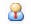 Øvrige vejledninger til Medlemsservice i DropboxFoto- og køretilladelseVed indmeldelse kan forældrene give tilladelse til at spejderen m fotograferes og billederne lægges på hjemmesiden. Ligeledes kan forældrene give tilladelse til at spejderen må køre med andre: Grenlederen skal være opmærksom på hvis der ikke gives tilladelse. ForældremødeDer afholdes et orienteringsmøde for forældre i mikro- og minigrenen 1 gang årligt. Forældremødet afholdes i efteråret når der er nye der er meldt ind. På mødet orienteres samtidig om spejderhat.dk, og forældrenes ansvar om at holde sig orienteret.VentelisteDenne føres og administreres af grenlederen for den pågældende gren. Optagelse sker i princippet i den rækkefølge man er skrevet op, men familieskab og hensyn til køns- og aldersfordeling kan begrunde fravigelse, ligesom aktive lederes børn har fortrin.Hvis børn på ventelisten ifm. oprykning skulle have rykket op, overføres de til venteliste for den nye gren. Dette gør GL. Hvis det efter oprykning ikke er muligt at optage alle børn fra ventelisten skal de have besked om den aktuelle status. Grenlederne har til opgave, at kontakte de børn som står på ventelisten, hvis de ikke kan optages i grenen.OprykningDer afholdes oprykning hvert år i august. Lederne i den nye gren skal oplyses om, hvem der rykker op, og skal have relevante oplysninger om de enkelte børn, der rykker op. Endvidere videregives evt. oplysninger om børn på ventelisten, som skal overføres. Oplysning om oprykkede børn føres a jour af GL i Blåt Medlem.KontingentKontingentet er 2 x 800 kroner årligt, pr. 01.08.14. Vi har ikke søskenderabat. Beløbet fastsættes årligt på Grupperådsmødet i februar. Kontingentet betales halvårligt via PBS-opkrævning, som laves af kassereren. Kontingentet går til at betale kontingent til Det Danske Spejderkorps og Øresund Division. Kontingentet dækker endvidere flere divisionsarrangementer, en gruppe/familietur, en oprykningstur, en grenweekend og Zootur. Der er brugerbetaling på sommerlejre og yderligere weekend, samt tranport til kurser.Endvidere dækker kontingentet fælles udgifter til hytte (herunder rengøring), udstyr og materiel, leder udgifter (eks. Transport), med videreUniformI Frydenborg Gruppe bruges DDS’ blå uniform. Den kan købes i Spejdersport eller via gruppens Uniformsbank (se nedenfor). Uniformen er ikke et must fra start, men en ting, spejderne kan ønske sig med tiden. Andre uniformsdele der er godkendt af korpset kan bruges, som uniform i Frydenborg Gruppe, herunder DDS’ soft-shell / jakke med DDS mærke. Mærker sættes dog kun på den traditionelle lærredsuniform. Gruppen bestræber sig på, at mærkerne er sat på uniformen, som vist i grenhåndbøgerne.UniformsbankI Frydenborg Gruppe har vi oprettet en Uniformsbank. Konceptet dækker over uniformsbytning. Når spejderen er vokset ud af sin gamle uniform, kan den doneres til Uniformsbanken. Han/hun kan så se, om der er en anden uniform i en større størrelse, som kan købes for 75 kr. Pengene går til gruppens aktiviteter. Uniformsbanken styres af lederne og pengene afleveres til kassereren. Uniformsbanken bor på nederste hylde i lederskabet i AS-hytten. På hjemmesiden gøres opmærksom på Uniformsbankens tilstedeværelse.Mærker og mærkeudleveringTil uniformen hører en del mærker. Mærkerne kan opdeles i tre kategorier:De officielle mærker, der skal være på en uniform: DDS’ korpsmærke (hvis det ikke allerede sidder på uniformen), divisionsmærke og Frydenborg Gruppes navnemærke. Disse udleveres når spejderen har fået uniform (ikke før, da mærkerne så har tendens til at blive væk inden de sys på uniformen).Turmærker: Fås i forbindelse med en tur, oftest på sommerlejre eller større arrangementer, og udleveres til alle, der har været med på turen. Disse mærker sys på venstre arm.forløbsmærker: Til hver gren hører forløbsmærker, og der er en beskrivelse til hvad udfordringen kan indeholde. I Frydenborg har vi beskrevet egne krav og forløbi Den Røde Tråd, og vores egen mærkeoversigt. Disse mærker sys på højre arm.I lommebøgerne kan det ses hvor mærkerne generelt skal sidde.Officielt må et mærke kun sidde på uniformen op til 1 år efter man har fået det – det er ikke noget vi går ret meget op i. Når der ikke er plads til flere mærker på armen må nogen jo af… - for bålmærket har vi indført graduering med en perle i grenfarven.Spejderen bør dog fjerne duelighedsmærker, når de rykker op i anden gren og skal erhverve sig nye.T-shirtsVi bestræber os på, at gruppen jævnligt laver T-shirts, som sælges gennem grenlederen. Der findes størrelser fra str. 130 og op til XXL. Der skulle være størrelser, som kan passe langt de fleste. En T-shirt koster 75 kr. Pengene fra salg af T-shirts skal afleveres til kassereren. Vores T-shirts ligger i et af skabene i det store rum i Møllen.UdmeldelseDette sker til den pågældende grens leder. Denne afleverer hurtigt oplysningen videre til kassereren. Nogle medlemmer ønsker at holde pause, hvilket vil sige, at de ikke deltager i møderne, men betaler kontingent. Spejderen kan IKKE holde pause uden at betale kontingent. Nogle medlemmer kommer først i tanke om at udmelde sig næste gange, der kommer kontingentopkrævning, og laver udmeldelsen til kassereren. I så fald skal kassereren straks give oplysningen videre til lederen, som har størst behov for at få informationen. Lederen skal tage kontakt til familien, hvis spejderen udebliver fra tre møder i træk uden afbud. Det er vigtigt, fordi forældrene ikke er tilbøjelig til at betale kontingent, når spejderen ikke har været til møder et stykke tid – og vi skal uændret afregne til korps og division.HytterneVi har to hytter på Frydenborg og de kaldes i daglig tale Møllen og AS-hytten.Hyttefar / morNogle gange er vi så heldige at vi har en hyttefar og mor (materielforvalter) som gerne vil løse konkrete opgaver for os. Der er herunder en funktionsbeskrivelse. April 2018, posten er ledig.MaterielforvalterneHvad kan du forvente:Hjælpe til reparation af værktøj, der eks er itu gået, brækkede skafter, behov for økseskæftning. Almen vedligehold: Eks løse øksehoveder, vinterklargøring af rent værktøjIndkøb af Materialer til værktøj og til hytten – efter henvendelse ved mail til: spejder.trap@gmail.com, med angivelse af hvad der ønskes, hvor meget, evt. størrelserBestille brændeBidrage til arbejdslisten til ZOO dagAkut kontakt ved baldrede vinduerHvordan gør du:I værkstedet, til venstre på bordet, står en kasse, hvor der kan lægges sager til reparation. Over kassen hænger der rekvisitionssedler. Du udfylder en seddel (dato, hvilket værktøj, hvad er galt og hvem er du)Kassen bliver tjekket ca. hver 14 dag, omkring d. 01 og 15 i måneden.Ved akut behov: send mail til spejder.trap@gmail.com  Gruppen skal finde andre løsninger på:Slibning af økser, knive og spader: Det skal spejderne lære. Hvis lederne ønsker hjælp til at lære spejderne denne opgave, kan de kontakte Jesper.Hytte ombygningBrændeskurBygning af BålhytteTelt overblikHytteudlånDet er hyttemor Pernille, der sørger for at føre udlånskalender for hytterne og der er en mailadresse som altid kan bruges: hytte@spejderhat.dk. Det er vigtigt at booke hytterne i god tid når man skal bruge dem til en tur eller lign. De er automatisk booket i de ugentlige mødetider der er aftalt for året. For at sikre gruppens egen brug af hytterne, kan lederne indtil to måneder før brug, sikre sig ret til at bruge hytterne.Hytterne lånes ud til andre spejdere med jævne mellemrum. Såfremt det er ikke-spejdere eller spejderbørn, som låner hytterne, skal en aktiv leder eller et bestyrelsesmedlem være til stede under hele opholdet. Brænde hører ikke med til udlån af hytterne. Retningslinjer for udlån vil blive udleveret ved hvert udlån.Det er derfor vigtigt at rydde op og få låst af til de rum der ikke skal være tilgængelige for andre – se under nøgler.Overnatning i hytterneSkal ikke anmeldes, vi er forhåndsgodkendt.Administrative retningslinjerNøgleudleveringAlle ledere i Frydenborg gruppe får udleveret en a-nøgle, når de starter som ledere. Ved udlevering af nøglen skrives under på en udleveringsformular. Det er Henrik Nejst, der er nøgleansvarlig og nøgleudleveringen foregår typisk ved personlig henvendelse til Henrik.Klanspejdere, patruljeledere og bestyrelsesmedlemmer har også nøgler til hytterne. Det tilstræbes at patruljeledere har b-nøgler og at klanspejdere og bestyrelsesmedlemmer har a-nøgler.Herudover findes der udlejningsnøgler for hhv. AS-hytten og Møllen.A-nøgler passer overalt og er eneste nøgler der kan bruges til lederrum, klanrum og grenskabe.B-nøgler passer til hoveddøre, patruljerum og udklædning i AS-hytten samt værkstedet i Møllen. Det er tropsgrenlederen der administrerer PL-nøglerne.MedlemssystemetFrydenborg Gruppe bruger DDS’ medlemssystem. Hver leder har sit eget brugernavn og password som udleveres af GL.Det er kassereren og GL, der som de eneste opretter og nedlægger medlemmer! Derfor er det vigtigt, at kassereren hurtigst muligt underrettes om udmeldelser. Gl opretter, og sender til kasserer (der sender opkrævning) og gren, der udleverer tørklæde mv.Hver grenledelse har ansvaret for at deres gren er opdateret med korrekte adresser, telefonnumre og mailadresser til spejderne eller deres forældre. Der kan oprettes flere pårørende i medlemssystemet – også på forældre der bor hver for sig. Med passende mellemrum og altid før og efter oprykning skal oplysningerne i medlemssystemet kontrolleres af grenlederne, som retter fejl. Lederne kan i øvrigt bruge listen i det daglige arbejde (eventuelt kopiere af ikke følsomme oplysninger, som adresselister til spejderne). Der ligger vejledninger til systemet på DDS.dk og er en facebook side for brugere.GL, formand eller kasserer har ansvaret for at passive medlemmers, bestyrelsens og andre gruppehjælperes oplysninger er opdaterede.Der bliver løbende trukket statistik fra medlemssystemet, som bruges til grundlag for kontingentbetaling til korps og division.Det er også fra medlemssystemet at vores kasserer får oplysninger, når der skal opkræves kontingent fra spejderne i gruppen.ØkonomiHver gren har et beløb på budgettet som er beregnet til brug på aktiviteter på møder og ture, aktuelt 100 kr. pr spejder i hvert spejderår. Det kan justeres i forbindelse med at budgettet for det kommende år planlægges. Dette sker typisk i samarbejde mellem GL, BSF og kassereren. Bilag der fremsendes til kasserer mærkes Grenaktivitet, til kasserens orientering og budgettering.Der skal aflægges regnskab til kassereren med udgangen af hvert kvartal med bilag samt oplysninger om hvad pengene er blevet brugt til, hvilken gren og hvilken konto de skal sættes ind på igen. Regnskabsark (excel) skal rekvireres hos kasseren. Det er muligt at få et rådighedsbeløb efter nærmere aftale med kassereren.Hvis der er spørgsmål til regnskab, afregning mv. er man altid velkommen til at spørge kassereren.Regnskabsark og rådighedsbeløb. Hver grens afdelingsleder kan få udbetalt et personligt rådighedsbeløb (normalt 500 kr) og et regnskabsark til opskrivning af diverse udgifter og indtægter. Udgifter og indtægter skrives ind i arket med henvisning til et bilagsnr., og det resterende rådighedsbeløb kan udregnes (det kan blive negativt hvis man har mange udgifter). Når beløbet er brugt op, regnskabsarket fyldt eller mindst en gang pr. kvartal afleveres grenregnskabet, bilagene og evt. restbeløb til kassereren, og der kan udleveres et nyt regnskabsark og udbetales et nyt rådighedsbeløb. Det skal understreges at rådighedsbeløbet er personligt og skal tilbagebetales – ikke videregives - ved lederskifte og lignende. Der aflægges regnskab for sommerlejre senest den 1. september.Originalbilag skal medsendes ved afregning. Hvis der ikke findes et originalbilag, kan der skrives et bilag med dato, underskrift og hvad udgiften er brugt til.Møder og tureUdgifter til det almindelige spejderarbejde betales normalt af gruppen og er derved finansieret via gruppens indtægter (kontingent, tilskud, indtægtsgivende aktiviteter). Ligeledes er oprykningstur gruppetur, en grentur, samt zoo dag dækket af kontingentet. Der opkræves til yderligere sommerlejr, ture og visse møder en deltagerbetaling som dækker udgifter til transport, mad og evt. entré. Da lederne normalt ikke betaler deltagerbetaling, vil der kunne blive underskud på et arrangement med deltagerbetaling. Omvendt kan – hvis deltagerbetalingen viser sig at være lidt højere end de samlede udgifter – et arrangement give overskud. Underskud eller overskud på ture og møder (også selv om det går lige op) regnskabsføres på regnskabsarkene under posten møder og ture, idet den fulde deltagerbetaling indtægtsføres og alle udgifterne udgiftsføres. Deltagerbetalingen vil lidt afhængigt af omfanget af transport og entré typisk kunne være 0-75 kr. på for 1-dagsture, 50-150 kr. på 2-dagsture og 100-200 kr. for en lang weekend. For alle sommerlejre og øvrige arrangementer med højere omkostninger end 4.000 kr. skal der altid forelægges et budget til godkendelse af gruppeleder, kasserer og bestyrelsesformand. Budgettet sendes til gruppelederen. Bestyrelsen orienteres. Budgettet skal godkendes af bestyrelsen før invitation til et arrangement med deltagerpris udsendes.Under udgifterne for mad til en tur, kan der i rimeligt omfang medtages indkøb af ost eller lignende til ledernes aftenhygge. Såfremt der til brug for ledere, spejdere eller forældre etableres en ordning med betaling af drikkevarer medtages nettoregnskabet herfor på regnskabsbladet, hvis det har givet underskud eller overskud. Hytte- og lejrpladslejeHytte- og lejrpladsleje skal helst betales på indbetalingskort af kassereren og udgiftsføres under posten hytte- og lejrpladsleje. Denne post er tilskudsberettiget, hvorfor korrekt bilag er ekstra vigtigt. Da kommunen kun refunderer ca. 75 % af udgiften skal de resterende ca. 25% principielt medtages, når det vurderes om et arrangement har givet underskud, og kan derfor medtages når deltagerbetalingen skal fastlægges. Der kan påregnes hytteleje til familietur, gruppetur og til sommerlejre. Grenture og lederture afvikles som regel med at grupperne låner sig ind hos hinanden. Hvis der i sådanne tilfælde kompenseres med en gave (gavekort, køkkenudstyr eller lignende), indgår udgiften hertil på lige linje med de øvrige udgifter til mad, tranport og lignende ved arrangementet.Materialer Materialer til møderne og turene, herunder også nødvendige mærker og arbejdsstof bøger, betales normalt af gruppen. Hvis der indgår specielt stort materialeforbrug på en tur eller en møderække, kan det medtages ved fastsættelsen af deltagerbetalingen. Materialer udgiftsføres på regnskabsarket under møder og ture.Ved tvivl om omkostningernes størrelse i forhold til hvad der er rimeligt, kontaktes GL.KommunikationSpejderhat.dkVores hjemmeside hedder spejderhat.dk. Det har ikke noget at gøre med, at vi alle sammen går med spejderhat, men blot fordi det var en nem adresse at huske og gav associationer til spejderiet. Desuden var domænet ledigt, da vi skulle anskaffe det.Hver gren har ansvar for at vedligeholde deres del af hjemmesiden. Det er ikke svært, men der findes rigtig god hjælpe hos vores webmaster, Jakob Jepsen som ofte kan trylle, når noget går galt eller der bare skal rettes i mailadresser eller lignende. På hjemmesiden er der også mulighed for at lægge billeder ind fra ture og møder. Ved indmeldelse skriver forældrene under på om spejderen må være med på offentliggjorte billeder på vores hjemmeside.Forventningerne til opdatering af hjemmesiden er:At kalenderen skal være opdateret.Der skal lægges program ud for møder minimum en måned frem.Datoer og info om ture og arrangementer skal ligge minimum 2 måneder frem i tiden. Jo tidligere forældre og spejdere kender en dato, jo bedre kan de planlægge.Der ligger ikke forældede ting på hjemmesiden eller i kalenderen.Der må gerne være noget friskt at kigge på, billeder og en lille tekst en gang imellem efter et møde eller en tur. Det skal tilstræbes, men det skal ikke være et krav.Turinvitationer med detaljerede oplysninger og pakkeliste lægges på hjemmesidenTilmelding og betaling af ture foregår også via hjemmesiden. (Jakob Jepsen kan være behjælpelig med oprettelsen eller tilbyder oplæring)Facebook: Frydenborghttps://www.facebook.com/frydenborggruppe/Benyttes til at fortælles om hvad grenene foretager sig, søge hjælp, oMailadresser For at gøre det lettere for spejdere, forældre og andre at komme i kontakt med de rette ledere i gruppen har vi oprettet en række mailadresser i forbindelse med spejderhat.dk. F.eks. vil gl@spejderhat.dk sende mails videre til gruppelederne. Det er webmasteren der kan rette i mailadresserne og det er ham der skal kontaktes hvis du skifter mailadresse, flytter gren eller lign.Der findes mailadresser til:mikro@spejderhat.dkmini@spejderhat.dkjunior@spejderhat.dktrop@spejderhat.dkkl@spejderhat.dkgl@spejderhat.dkbsf@spejderhat.dkgk@spejderhat.dklederne@spejderhat.dkbestyrelsen@spejderhat.dkhytte@spejderhat.dkweb@spejderhat.dkmateriel@spejderhat.dkAdresseliste på gruppens ledere, samarbejdspartnere opdateres af GL: Har du nogle ændringer, så skriv til GL@spejderhat.dkMaterielI gruppen har vi meget materiel, både noget vi mest bruger på ture, værktøj som hovedsageligt bruges i hytten og andet som bruges til særlige aktiviteter eller lign. Det meste har en fast plads i hytternes skabe, værkstedet eller skurene.Det er vores fælles ansvar at vores materiel er i ordentlig stand og at det er til at finde på den plads det har fået tildelt. Derfor, skal materiellet gøres rent og lægges altid på plads når du er færdig med at bruge dem eller når mødet er slut. Hvis materiellet skal være væk fra sin plads, skal der altid lægges en seddel med udlåner og hvor lang tid materiellet forventes udlånt. Såfremt grenen ikke er i stand til at rydde op efter mødet/turen skal der sættes en seddel på materiellet, om hvornår materiellet forventes at komme på plads. Vær desuden opmærksom på at sørge for reparation af materiel, der er i stykker enten ved selv at gøre det, eller bede en anden leder om hjælp. Såfremt materiellet ikke kan laves ved egen hjælp, skal der gives besked til hyttefar/ Jesper Trap.Materiel er udstyr af blivende karakter til brug for især lejrture, f.eks. telte, gryder, økser mv. Suppleringsmateriel af mindre omfang kan indkøbes af lederne, men normalt bør gruppelederen være involveret, og større anskaffelser, dvs. indkøb for mere end kr. 2000, skal først besluttes af GL, kasserer og bestyrelsesformand. Bestyrelsen orienteres. Materiel udgiftsføres på regnskabsarket under materiel.MaterielTelteGruppen har et stort antal Kit Kat telte – traditionelle gule spejdertelte. De er delt ind i farvekoder så hver gren har deres egne telte, som de er ansvarlige for samt for vedligeholdelse og mærkning.Gul er klanenSort er troppenLilla er juniorGrøn er mini  Rød er mikro Farvekoden (stof lap) på teltene sidder i det ene hjørne af oversejlet og i det ene hjørne at selve teltet. Der er også en farvekode på teltposen så man kan se om det er det rigtige telt man tager.Koden består af den farve som grenen har, og på den stof lap sidder 1-3 Frydenborg mærker så man kan se hvilket nummer telt det er. For eksempel har klanen 2 telte, på det ene telt er der en gul stof lap med et Frydenborg mærke, på det andet sidder der også en gul stof lap men med to Frydenborg mærker. Det er altså klanens telt 1 og 2.Gruppen har også en række andre telte:3 gule og røde letvægts telte til 4 personer. 1 Grønt fjeldtelt til 3 personer.1 hvidt telt med kun en teltstang - cirkusteltet. (8 personer) 2 lavu’er – letvægtstelte med én stang og plads til 6 voksne1 letvægtspatruljetelt til 6 voksne: i 2013 indkøbes to letvægtstelte.1 samlingstelt til 20 personerTeltene skal altid ligge pakket med det hele klar til tur, så man bare skal tage dem med fra hylden. Derfor skal man altid, når man har været på tur, kontrollere om alt er der (rent, tørt og i god stand) og derefter lukke teltposen med en strip så andre kan se, at det er pakket og klar til den næste tur.Hvis der er behov for ekstra materiel kan dette lejes hos DDS og Fjeldgruppen (symbolsk beløb).Alt udlån af materiel til privat brug skal ske ifølge aftale med Jesper Trap. Såfremt materiellet skulle blive beskadiget under privat udlån, sker reparation for egen regning.PatruljekasserHver gren har sine egne patruljekasser, som grenen selv er ansvarlige for. Der findes en liste over hvad der skal være i patruljekasserne i Dropbox.KriseberedskabDer forefindes en beredskabsplan i hver hytte, hænger på opslagstavlen - og alle ledere har fået udleveret denne.Den skal medbringes på lejre.En beredskabsplan skal skabe system, hvor der er opstået kaos, og kaos opstår altid uventet.Det kan være en ulykke der har ramt et barn eller en leder, eller en hændelse der er grænseoverskridende eller ulovlig, som er opstået under spejder samvær. Hvis du er i tvivl – så tal med din GLBeredskabsplanNår Ulykken sker, skal du huske på 1. hjælpens grundtrin:Skab SikkerhedVurder omfanget af ulykken - og giv livreddende hjælpTilkald hjælpGiv almindelig førstehjælp / støtteDette gælder også ved andre kritiske situationer: Ro på  / Skab overblik / Find ud af hvem der kan hjælpe dig, kald hjælp / Prioriter din indsatsHvem skal kontaktes og orienteres? Det er som regel nødvendigt at informere omgivelserne om hvad der er sket. Du skal starte med at kontakte din GL (Birgitte Harild: 48 21 06 65 / 21 46 29 41) og dine med-ledere i grenen. Afhængig af omfanget af ulykken, tager Gl kontakt til bestyrelsesformand (Pernille Juel Andersen): 48 24 41 84. Hvis Gl ikke træffes, kontakter Grenlederen / lederen eller bestyrelsesformanden direkte.Sammen tager vi beslutning om information af forældre: hvem og hvordan og hvornår. GL / bestyrelsesformanden kan rådføre sig med divisionsledelsen og korpset, og aftale eventuel håndtering af pressen, og endvidere hvilket af korpsets andre tilbud der kan benyttes. Korpset: 32 64 00 50 / døgnnummer: 32 64 00 99Korpset skal altid underrettes hurtigst muligt, hvis der har været kritiske situationer med livstruende situationer, hvor for eksempel Falck eller politi har været involveret.Hvor kan du få hjælp?Du skal vide, at korpset har tilbud om:Falck abonnement: abb nummer 10174366, vagtcentral tlf. 70 10 20 30Psykologhjælp: Korpset har abonnement til psykologhjælp (brochure: Falck Healthcare – korpset formidler, gruppen betaler)Ansvar og arbejdsskade: Korpset har en kollektiv ansvarsforsikring for lederne, der anmeldes via tryg.dk / tlf 70 11 20 20 policenr. 670 8.032.804 – og en kollektiv arbejdsskadeforsikring, policenr. 655 285.361, anmeldelsesblanket rekvireres via korpset.Hvad med pressen? Korpset kan hjælpe med håndtering af pressen og støtte fra spejderchefer. Har I brug for hjælp til opfølgning på en kritisk situation uden for normal kontortid, kan I kontakte korpskontoret via vagttelefonen 32 64 00 99.Korpset kan også hjælpe med at kontakte forældre eller myndigheder, og kan støtte gruppen efterfølgende.I vores velkomstfolder står at spejderne skal selv være ulykkesforsikret privat. Korpset påtænker at tegne en fælles kollektiv ulykkesforsikring i efteråret 2014.Pressehåndtering:Hvis gruppen har været involveret i en kritisk situation, kan vi risikere at blive kontaktet af pressen. Pressen kan bidrage til at afdramatisere en situation og bringe fakta videre, men de kan have andre interesser. Hvis du ikke er forberedt når de kontakter dig, kan du altid sige du ringer tilbage, og så kontakter GL eller tænker dig om i mellemtiden. Tænk på den tilskadekomne: Hvad vil bekymre denne at læse. Du skal kun udtale dig, om det du ved, har set eller er sikker på. Spørg altid, hvad du bliver citeret for.Det kan være en fordel at vælge en talsmand, der udtaler sig på vegne af gruppen.Brug korpsets rådgivning: korpset: 32 64 00 50 / døgnnummer: 32 64 00 99Efter der har været en ulykke eller en kritisk hændelse, skal der altid aftales:Hvordan følger vi op lige nu: Hvem har brug for akut omsorg og støtteHvordan følger vi op senere: Hvem mødes, hvem kontakter, hvem planlægger og hvem skal involveresHvilken erfaring kan vi drage af forløbetEn beredskabsplan starter med forebyggelseDu skal som leder, derfor være bekendt med sikkerhedsreglerne, der er udarbejdet af DDSSikkerhed for spejdereVi klatrer i højden, bygger raftekonstruktioner, rappeller, bruger åben ild og sejler i kano og både. Når spejdere er aktive, skal vi passe på hinanden. Der er regler for, hvordan man færdes på vandet, hvornår man bærer sikkerhedsudstyr og flere andre ting, så vi undgår uforudsete ulykker.Når ledere og spejdere har styr på sikkerheden, og alle kender til reglerne, så bliver lejren eller aktiviteten en bedre oplevelse for alle. En rift eller et par små snitsår kan være svært at komme helt uden om på en sommerlejr fuld af spejdere, men vi kan gøre meget for, at ulykkerne bliver så få og små, at de fleste kan klares med et plaster.Lederens ansvar for spejderneDet Danske Spejderkorps har udarbejdet en række sikkerhedsregler, som kan bidrage til at gøre antallet af ulykker i korpset så lille som muligt. Det er lederens ansvar, at spejderne ved, hvordan de skal håndtere bål, rafter, tovværk mm., og det er lederen, som skal sørge for, at der er udstyr til førstehjælp til rådighed.Se endvidere brandsikkerhed i og ved teltet – sidst i dokumentet.Støtte-dokumenter fra korpset: Beredskabspapir for DDS:http://dds.dk/sites/default/files/DDS-beredskabspapir-2013-web.pdfBrandsikkerhed i hytter:http://dds.dk/sites/default/files/Brandsikkerhed%20i%20hytter%20og%20huse_sikkerhed_2010.pdfSikkerhed ved lejrliv, pioner og ild:http://dds.dk/sites/default/files/Sikkerhed%20-%20lejrliv,%20pioner%20og%20ild.pdfSikkerhed til søs (kano og kajak):http://dds.dk/sites/default/files/KanoOgKajakSikkerhed_2010_0.pdfSikkerhed ved badning:http://dds.dk/sites/default/files/Sikkerhedsregler%20ved%20badning.pdfVåben og spejdere:http://dds.dk/vaabenlovAlkoholpolitik:http://dds.dk/sites/default/files/filer/Alkoholpolitik_for_DDS_2009.pdfRygepolitik:http://dds.dk/sites/default/files/filer/Rygepolitik_for_DDS_2009.pdfBrandsikkerhed i teltet – og når der er flere telteReglerne er hentet fra Spejdernes lejr 2012Gruppe skal være udstyret med brandslukningsudstyr: 1 håndsprøjtebatteri pr. påbegyndt 8 telte samt 1 brandspand pr. bålsted.Sørg for, at alle lejrdeltagerne ved, hvordan brandmateriellet benyttes. Brand og ulykker kan undgås ved fornuftig omgang med ild, og ved at følge nedenstående brandregler nøje.Bålsteder anbringes med størst mulig afstand til telte. Minimum 3 meter.I hvert telt skal der forefindes en dolk, og alle der bor i teltet skal vide, hvor den opbevares, såle-des at man i nødstilfælde kan skære sig ud af teltet.Telte opstilles i klynger med højst 8 telte. Rundt om klyngen skal der være mindst 2 meter fri til alle sider. Er det større telte skal der være et frit område, som mindst svarer til højden på det højeste telt. Alle mål er fra pløk til pløk.Telte, der ikke opstilles i klynger, skal have en afstand på mindst 3 meter målt fra pløk til pløk.Ved hver klynge opstilles brandslukningsudstyr – 1 håndsprøjtebatteri med 20 liter vand.Ved opsætning af store telte tipier, skal der være en sikkerhedsafstand svarende til teltets højde omkring teltet. Der må højst overnatte 20 personer i et telt.Mastesejl skal opstilles med mindst 2 meter til andre telte, 3 meter til bålpladsen og være forsynet med brandslukningsudstyr. Sejlet placeres så det ikke kan vælte ned i andre telte.Omgå ild med forsigtighed. Tænd aldrig op med sprit, benzin eller andre tændvæsker.Såfremt der anvendes Trangia, bør sprit opbevares i spritflasker med sikkerhedsventil.Brug af F-gas over 11 kg er ikke tilladt på gruppens lejrplads. F-gas må ikke opbevares eller bruges i telte. Hver gruppe, der anvender F-gas, medbringer 6 kg pulverslukker.Eventuelle gasblus o.l. brændere opstilles på ikke brændbart materiale. Blus skal være godt afskærmede, og der skal benyttes regulator. Husk at sikre gasflasker og sørg for, at blus og flasker ikke placeres i nærhed af åben ild. Medbring max.Rygning er kun tilladt ved bålsteder og i rygeskure.Sørg for der altid er vand på lejrpladsen. Håndsprøjtebatteriet skal altid være vandfyldt, og husk, at det absolut ikke er legetøj på en varm sommerdag. Vær opmærksom på beklædningen når det arbejdes ved bålet. Mange tekstiler, der er fremstillet af kunststoffer, smelter ind i huden ved høj varmepåvirkning.Ved forbrænding: Husk med det samme at få huden under kuldslået vand, og fortsæt, til det ikke længere svier/gør ondt. Tilkald hjælp. Ved brand: Den enkelte leder er ansvarlig for instruks ved brug af brandslukningsmateriel. LedermulighederDette afsnit handler lidt om hvad der er af specielle tilbud og muligheder for ledere i Frydenborg Gruppe.ArbejdsstofAlt arbejdsstof findes på DDS’ hjemmeside eller lederen kan rekvirere materiale hos DDS, såfremt dette ikke allerede ligger i lederrummet i AS-hytten.UniformslånSom ny leder i gruppen er det muligt at låne en uniform. Nye ledere tjekker i uniformsbanken, om der findes en uniform i rette størrelse. Hvis dette ikke er tilfældet køber gruppen en uniform til en ny leder, såfremt den nye leder ikke allerede har en uniform. Såfremt man stadig er aktiv leder i gruppen efter 1½ år kan man betragte uniformen som sin egen. Hvis lederen på et tidspunkt stopper spejderkarrieren, vil gruppen meget gerne have uniformen til Uniformsbanken.Efter 1½ år som aktiv leder, vil der være mulighed for at få en DDS softshell med Frydenborg logo. Der trykkes logo på softshells cirka en gang om året.  Herudover opbevarer gruppen normalt gruppetørklæder og gruppe-T-shirts, som den nye leder får udleveret 1 stk. af i den korrekte størrelse. Både t-shirts og gruppetørklæder sælges til spejderne. Hvis lederne sælger tørklæder eller T-shirts indtægtsføres det på regnskabsarket. T shirt koster 75 kr for spejdereKurserHvert år bliver der af bestyrelsen afsat et beløb på budgettet, som er beregnet til kurser til ledere og de store spejdere. Beløbet bliver reguleret hvert år i forbindelse med budgetlægning.  Så hvis lederen/spejderen ved, at man gerne vil på kursus til næste år kan det være en god ide at sige det til GL inden der ligges budget. På den måde bliver det nemmere at sætte pengene af hvis der nu er rigtig mange som gerne vil på kursus.Som leder i Frydenborg Gruppe forventes det, at man deltager i DDS’ lederuddannelse/uddannelsesmarked. Det skal selvfølgelig ske i overensstemmelse med ens ikke-spejderliv, men vi ligger vægt på at alle deltager på korpsets kurser med jævne mellemrum. Se korpsets aktuelle udbud af kurser på www.dds.dk under kurser.Der er desuden mulighed for at deltage på andre kurser i spejderregi. Disse kan støttes økonomisk af gruppen såfremt det er relevant for dit arbejde som leder i gruppen, at du får et særligt kursus. Andre kurser af relevans for gruppen aftales med gruppeleder, kasserer og bestyrelsesformand, der efterfølgende orienterer bestyrelsen.Gruppen betaler udgifterne til deltagelse og transport til relevante lederkurser. Aktive tropsspejdere kan gives tilskud til deltagelse i divisionens PL-arrangementer. For korpsets PLAN-kurser betales den fulde udgift excl transport 1 x for hvert niveau for hver deltager. For seniorer betaler gruppen udgifter til deltagelse og transport til relevante seniorkurser.Det tilstræbes at gruppen med jævne mellemrum tilbyder ledere, tropsspejdere, bestyrelsesmedlemmer og seniorer et stort / 8 - 10-timers førstehjælpskursus og når det er relevant et opdateringskursus. Det foregår sædvanligvis igennem Røde Kors i Hillerød. Vi inviterer gerne bestyrelse og klan med, hvis der er pladser.Der bliver med jævne mellemrum lavet spændende kurser i divisionen. Det er typisk aftenkurser eller foredrag. På www.oresunddivision.dk kan man finde divisionens kalender og her er datoer for grenmøder, kursusaftener og foredrag. Man har altid mulighed for at foreslå et emne til et kursus, som enten kan tages op i gruppen eller i divisionen.LedersamtalerLedersamtalen er en samtale mellem GL og lederen – den kan enten holdes individuelt eller fælles i grenledelsen.GL holder ledersamtale med alle ledere i gruppen med jævne mellemrum. Det tilstræbes at være en gang årligt. Såfremt grenen eller GL finder det nødvendigt, vil samtalen blive holdt tiere.Tanken med ledersamtalen er, at det skal være en mulighed for at få snakket det daglige spejderarbejde igennem og give rum til tanke og refleksion. Det er en god mulighed for at evaluere, se på ressourcer og snakke om muligheder for udvikling. Det kan både være i forhold til den enkelte leder, i forhold til grenen eller hvis der er nye ideer til gruppen.Der afholdes altid en ledersamtale med en ny leder der træder ind i gruppen. I denne forbindelse skrives der også under på ledererklæring og andet praktisk og administrativt.Økonomi for ledereI Frydenborg Gruppe har vi en filosofi om, at det som udgangspunkt ikke skal have økonomiske omkostninger for en leder at udføre sin ledergerning. Dog er der et lederkontingent på 75 kr. pr. år, som alle ledere skal betale for at være medlem af DDS. Det er et minimumsbeløb og er begrundet i en politisk beslutning om, at alle medlemmer af en forening skal betale kontingent for at være berettiget til at få del i tipsmidlerne. Beløbet opkræves af kassereren via PBS og det tilstræbes at beløbet bliver betalt rettidigt.TelefonpengeGruppen udbetaler telefonpenge en gang om året. På årsbasis udbetales kr. 500 til den ansvarlige grenleder og kr. 200 til de øvrige ledere i grenen. I samarbejde med den enkelte gren og GL bliver det besluttet, hvem der er grenansvarlig i de enkelte grene. Gl og grenlederne kan beslutte ændring i fordelingen.Ved specielt høje telefonudgifter i forbindelse med spejderarbejdet, kan dette tages særskilt op i bestyrelsen.TransportTransportudgifter til møder og ture kan refunderes, hvis de overstiger den almindelige forventelige transport, der i princippet ville kunne klares på cykel. Dvs. at ledere som er bosiddende uden for Hillerød kan få betalt kørselsudgifter til møderne i Hillerød – dog maximalt 30 kilometer hver vej og klippekort indenfor hovedstadsområdet. Alle ledere kan få betalt kørsel til ledermøder uden for Hillerød og kørsel i forbindelse med ture. Klippekort (eller kopi) afleveres som bilag. Hvis lederen er indehaver af et HT-månedskort, noteres dato på møder hvor kortet er blevet benyttet, og der refunderes til klippekortstakst. Ved bilkørsel skrives et kørselsbilag med km-angivelse, der afregnes efter statens laveste takst der kan findes på www.skat.dk Der kan også bruges udskrift fra rejsekortet som bilag.Som udgangspunkt bør billigste rejseform benyttes, men anden transportform kan aftales med gruppeleder, kasserer og bestyrelsesformand.Husk bilag eller lav kørselsregnskab, som ved udgangen af hvert kvartal, sendes til kassereren. Betaling af tureNormalt skal ledere ikke betale for at komme på tur med spejderne – dette gælder selvfølgelig kun når man er af sted, som leder på en given tur. Ud fra et budget hvor antallet af betalende spejdere er angivet, vil der som minimum være plads til to ledere. Men afhængigt af deltagerantallet, kan der være flere ledere med i turens budget. Grenen kan søge gruppen om tilskud til at betale for flere ledere. Dette skal forelægges bestyrelsen i de aktuelle ture.Betaling for lederbørnHvis man som leder har sit barn med på tur og barnet ikke er spejder i gruppen eller ikke tilhører grenen, skal der betales for barnet, såfremt gruppen har en reel udgift. Dette kan være i forbindelse med Zoo-dag eller sommerlejr. Det er ikke sikkert der er tale om fuld spejderpris for et lederbarn – det aftales fra tur til tur.Det er selvfølgelig ikke alle ture, som er velegnede til at have lederbørn med på. Det er nødvendigt at lederen stadig kan varetage sin funktion, som leder selvom barnet er med. Hvis du er i tvivl om det er okay, at dit barn kommer med på en given tur, så spørg GL eller tag det op på et ledermøde.SpejdersportVed indkøb i Spejdersport opnås 10 % rabat ved forevisning af spejderkort. Ved indkøb på mere end 5000 kr., kan der laves en særaftale med Spejdersport på en større rabat (= op til 20%). Det er lederen selv der laver en sådan aftale med Spejdersport i den konkrete situation.Ved indkøb via gruppens konto opnås ligeledes 10 % og kontonummer skal oplyses. Kassereren oplyses straks om indkøbet og beløbets størrelse, da oplysningerne skal bruges i forbindelse med betalingen. Bilag/kvittering medtages i grenregnskabet. Det Danske Spejderkorps ejer Spejdersport og giver os gode indtægter i korpset.SamværspolitikRetningslinjer for samværI Frydenborg Gruppe deltager så vidt muligt, en kvindelig og en mandlig leder på turene i junior- og tropsgrenen. I disse grene er spejderne blevet mere bevidste om deres seksualitet. RygepolitikFrydenborg Gruppe arbejder efter DDS’ rygepolitik. Det langsigtede mål er, at DDS inden udgangen af 2014 skal være røgfrit. DDS arbejder for, at børn og unge ikke begynder at ryge. At spejdere og ledere skal være i røgfri miljøer både inde og ude At spejderne og ledere ikke begynder at ryge i Det Danske Spejderkorps At der ikke ryges sammen med børn og unge På Frydenborg området forefindes rygeområdet bag AS-hytten, når lederen udfører ledergerning. På ture tilstræbes det, at lederen ikke ryger blandt børn og unge.AlkoholpolitikFrydenborg Gruppe tager udgangspunkt i DDS’ alkoholpolitik. Det Danske Spejderkorps arbejder for, at børn og unge drikker mindre alkohol. Alkohol må ikke være det samlende element ved korpsets aktiviteter. Der drikkes ikke alkohol, mens spejderarbejdet med børn og unge er i gang, eller hvor der er børn og unge til stede. I Frydenborg Gruppe kan der nydes rødvin eller øl i begrænsede mængder efter spejdere i alle grene er lagt i seng, op til og med troppen.Såfremt lederne vurderer, at en anden leder er uansvarlig i sit spejderarbejder med børn og unge, grundet indtagelse af alkohol, skal lederne kontakte GL. Lederne og GL laver herefter en samlet vurdering af situationen. Lederne kan herefter ifølge aftale med GL sende den enkelte leder hjem.Der skal altid være et tilstrækkeligt antal ledere, der kan tage ansvar og handle i en kritisk situation. Minimumsalderen for at købe og få udskænket alkohol er henholdsvis 16 år og 18 år. Det Danske Spejderkorps tager medansvar for, at såvel voksne ledere og seniorer som børn og unge har/får et fornuftigt forhold til alkohol. Det gør vi ved: At skabe alkoholfri miljøer for børn og unge, hvor spejderarbejdet og spejderidèen er grundlaget for samværet. At misbrugere af alkohol ikke kan være spejderledere, med mindre de er i behandling. Evighedskalender – se i øvrigt årshjuletDette er et udgangspunkt og kalenderen tilpasses løbende til virkeligheden. Kalenderen datofastsættes på et fælles ledermøde én gang årligt, forår – for spejderåret fra august samme år, til august næste år.JanuarUdsendelse af indbydelse til Grupperådsmøde (varetages af BSF)Valg af gruppeledere (varetages af BSF)Februar22. feb. Tænkedag – vi holder den sammen med Grupperåd, i dagene op til eller efter.GrupperådsmødeGruppetur eller Familietur – forskellige koncepterObs på deadline for indstilling til Gildernes spejderlederprisMartsGildernes spejderlederfestSkt. Georgsløb for de store (trop, senior, ledere) Obs på deadline for indstilling til kommunens spejderlederprisAprilLederkoordineringsdag23. apr. Skt. GeorgsdagUddeling af Gildernes spejderlederprisDivisionsrådsmødePUF for JuniorMaj1. søndag Zoo-dag – og evt. hyttearbejdsdag for forældreBål-aften med Samrådet (BUS), uddeling af kommunens spejderlederprisJuniSommerafslutning i gruppen samt forældremøde omkring sommerlejrGrillaften for ledere, seniorer og bestyrelseSommerferieSommerlejr for de fleste grene, de mindste har muligvis afholdt sommerlejr i PinsenAugustSalg af rundskuehæfterOprykningSeptemberTag en ven med møder- evt.Skt. Georgsløb for alle (undtagen trop)OktoberPLAN for tropsspejdere (og PLUS for seniorer) i uge 42 - NovemberNovemberdag i DivisionenKorpsrådsmødeEvt. Julearrangement (Bestyrelsen arrangerer)DecemberSpejderfriJuleledermøde med hyggeDer er mange andre arrangementer både i korpset, divisionen og traditioner for hver enkelt gren i gruppen. Ved den årlige planlægning i ledergruppen bør hver gren have gjort op med sig selv hvilke ture, løb og andre arrangementer grenen ønsker at deltage på. På den måde bliver det synligt hvilke weekender der kan bruges til hvad og arrangementerne kan fordeles nogenlunde over året.Ved denne planlægning bør kurser og uddannelse for lederne også medtages.FællesarrangementerOprykningsturDer er fælles oprykningstur ca. 3. weekend i august for hele gruppen. Skulle nogle ønske at lave noget grenvis gøres dette på et andet tidspunkt.OprykningsprocedureOprykning fra gren til gren, foregår på gruppeturen: Oprykningsweekenden 3. week i august.Det er Gl der planlægger forløbet, og lederne indgår som hjælp efter aftale.Spejderne samles, og oprykkerne skilles fra de øvrige – med mikroer først og oprykkere til klan til sidst.Der udlægges en forhindringsrute med snor, og spejderne sættes på linen med en xxxDe skal nu løbe igennem: over noget, under noget, igennem noget m.v. – og komme frem til enden, hvor der er en spand med en ”farvet vælling med ting og sager i”, hvori de skal finde deres bevis på at de har gennemgået forhindringsbanen, og er værdige til oprykning. Der er gerne rødbeder i, således at det er synligt hele dagen, hvem der har haft hånden i.Der kan indlægges ekstra opgaver for de store, eks med bind for øjnene eller med rygsæk, når de rykker op til klan.Når de har fundet deres mærke, går de til Gruppelederen og lover at blive en god mikro, mini, junior, trop eller klan spejder: Med håndtryk v venstre hånd og honnør.Man skal nu hakkes ud – og det bliver man af alle de andre, der laver to rækker og hakker oprykkerne der løbet igennem. Derefter skal man bryde ind i egen gren, hvor den eksisterende gren og lederne, har lavet en cirkel der er svær at komme ind i: Når dette er sket er man rykket op i næste gren. Man skal nu hilse på den nye grenleder og assistenter og til slut er der råb / sang fra de enkelte grene.Denne oprykningsceremoni tager ca. 1 ½ time og herefter foregår resten af turen i de enkelte grene. Derved får nyoprykkerne et hurtigt tilhørsforhold til den nye gren.Om aftenen er der lejrbål, og til lejrbålet modtager alle deres årstjerner, - der råbes Bravo el lign, når hvert år er uddelt.GruppeturGruppetur bliver sædvanligvis afholdt i marts hvert år. Der har været afprøvet forskellige koncepter med deltagelse af familie, eller at familien kommer til brunch om morgenen, som bestyrelsen tilbereder.Turen planlægges normalt af et udvalg eller en gren, og der anmodes om hjælp fra bestyrelsen til opgaver, som eks brunch. Der skal være et spejdermæssigt indhold i turen og der kan med fordel være et tema. VI er som regel indenfor i en større hytte, trop og senior kan dog godt sove i telt, selv om det er køligt.JuleturDet er op til den enkelte gren, om der skal afholdes en juletur i grenen. Normalt finder juleturen sted i januar.TænkedagDen 22. februar har Lord og Lady Baden-Powel fødselsdag, hvilket siden 1926 er blevet fejret af spejdere rundt om i hele verden som Tænkedagen. Tænkedag er den dag, hvor spejdere tænker over, hvad spejderarbejdet egentligt indebærer. Først og fremmest selvfølgelig for sig selv, men også for spejdere i resten af verden med de muligheder og mangel på samme, der er i deres del af verden. Spejderarbejdet er mere end aktiviteterne. Det er lige så meget et spørgsmål om indstilling til livet og en tilgang til løsning af de opgaver, vi bliver sat overfor. Og dette arbejde er man fælles om, uanset om man lever i Danmark, Kenya, Indien, Australien eller et helt andet sted i verden. Det er ikke sikkert at mulighederne er de samme, men tilgangen er. I 1932 vedtog verdens spejdere, at man hvert år til Tænkedag vil forære en fødselsdagsgave til nogen, der har brug for det. Siden har vi hvert år indsamlet penge svarende til 2 kr. pr. spejderår. Pengene går til arbejdet for at forbedre forholdene i verdens fattige lande.Tænkedag er vores mulighed for, gennem aktiviteter, samtaler og eftertænksomhed, at reflektere over spejderarbejdet i patruljen, i gruppen, i Det Danske Spejderkorps og i hele verden. Lord Baden-Powel talte i forbindelse med sin 80 års fødselsdag om fællesskabet og forpligtelserne. Fællesskabet mellem spejdere i hele verden og forpligtelsen til aktivt at tage del i spejderbevægelsens liv.Frydenborg Gruppe afholder fælles Tænkedag i forbindelse med Grupperåd. Vi fortæller om hvad tænkerdag er og hvad pengene går til, og yngste spejder går rundt med en gryde, og samler penge ind, der sendes til korpset / tænkedagsfondenZooturMødetid på Hillerød Station kl. 9 i området mellem trappen på perronen og stationsbygningen. Spejderne må medbringe for kr. 10 slik på turen, da det tidsmæssigt ikke kan forsvares at skulle købe i Zoo’s kiosker. Der skal medbringes turrygsæk, stor drikkedunk, stor madpakke, solcreme, hat samt tøj efter vejret. Vi medbringer fane, som et par tropsspejdere går med – fanen kan stå beskyttet i Zoo under opholdet.SommerafslutningBestyrelsen planlægger denne aften:Varighed 2 timer. 17.30 - 19.30Vi mødes alle til fælles velkomst, med flaghejsning i samlet gruppe. Bestyrelsesformanden byder velkommen. Grenvis har vi ca. ½ time til at informere forældre om årets sommerlejr.Vi samles for at spise aftensmad. Der er buffet med mad fra hver familie. Vi laver kaffe og the til de kager forældrene har taget med. Husk kageafkrydsning på tilmeldningssedlen. Der kan spilles rundbold eller anden aktivitet hvor alle fra mikroer til forældre kan være med.GrupperådsmødeFrydenborg Gruppe følger DDS’ regler for grupperådsmøder. Hvidbog kan læses her. http://dds.dk/sites/default/files/Grupperaadsmoede_Dirigentvejledning_2011.pdfSange og råbSpejdervenTak for mad-sangenTak for maden sir’ vi alle Tak for maden sir’ vi alle, sir’ vi alleTak for maden sir’ vi alle.Fagter: Alle holder hinanden i hånden rundt om bordet og man svinger med hænderneSiger høje, lave, midt i mellemHøje, lave, midt i mellem, midt i mellemHøje, lave, midt i mellemFagter: Alle markerer en høj en lav og en midt i mellem person foran sig. Ved midt i mellem laves et lille vrik.Siger tykke, tynde, brede, smalletykke, tynde, brede, smalle, brede, smalletykke, tynde, brede, smalleFagter: Alle markerer en tyk mave, og en tynd, en bred og en smal foran sig.Siger (ledernes navne f.eks. Heidi, Lars og Mette)Fagter: Alle markerer ledernes kendetegn, f.eks. høj og lav eller lignende.Tak for mad (melodi: Skorstensfejeren gik en tur)Den var go’Vi er alle mætte nuÅhh så mætte!Fagter: Alle holder igen hinanden i hånden og råber det sidste vers. Ved sidste linje holder man sig på maven og den råbes ikke.RåbTjikkerlikker tjikkerlikker tjau tjau tjau!Bommalakker bommalakker bau bau bauTjikkerlikker bommalakker tjis bom basDet Danske Spejderkorps – ra – ra – raRulle bravo: 
Hive det op: Man står op og starter med højre hånd ved jorden, den kører man opad i spiraler mens man råber bbbbrrrrrrraaaaaavvvvoo. Start med dybe toner og slut med høje 
Hive det ned: Modsat. Start oppe og kør ned. Start med høje toner og slut med dybe toner.Stave bravo: 
BRA siger bra, VO siger VO, siger BRA siger VO siger BRAVO BRA siger bra, VO siger VO, siger BRA siger VO siger KOLDSKÅL

BRA siger jord, VO siger bær, siger jord siger bær, siger koldskål. Hurra æblegrød. 

BRAVO, bravo bravo bravo, dem kan vi li', dem er der krummer i. Fler af samme slags, straks. 
Når nogen har glemt deres uniform ved flaghejsning og må hente den: 
Grisebasse, grisebasse, føj føj føj. Kan du ikke passe på dit møj møj møj. 

En person råb 1,2,3. Alle svarer vuf.Gruppens historieEt indlæg om Frederik d. 2. Gruppes historie før etableringen af DDS-Frydenborg Gruppe.Nu skal dette ikke være et ”jubilæumsskrift” – men i 2012 kunne ”Frederik den 2. Gruppe” have afholdt 50 års jubilæum. Spejderbevægelsen startede i Hillerød i 1910 med troppen ”1. Hillerød Trop”, der senere tog navneforandring til ”Christian den 4. Trop”.Under anden Verdenskrig blev troppen så stor, at den måtte deles i 2 troppe (1942). Den nye trop ”Frederiksborg Trop” voksede så hurtigt, at den allerede i 1947 kunne deles igen, og ”Herluf Trolle Trop og Flok” blev etableret. Omkring 1960 faldt medlemstallet og Frederiksborg Trop og Herluf Trolle Trop blev sammenlagt (1962) til Frederik den 2. Trop og Klan med to ulveflokke (Frederiksborg Flok og Herluf Trolle Flok).Omkring 1969 trak Frederiksborg Flok sig ud af gruppen. Samtidig startede afdelingen ”Bøllespirerne” – aldersgruppen mellem ulve og spejdere, der i Det Danske Pigespejderkorps blev kaldt for spirer og efter sammenlægning af korpsene til fælles Det Danske Spejderkorps i 1974 blev til juniorspejdere.I perioden fra 1962 til 1969 afholdtes spejdermøderne i Christian den 4. Trops dengang primitive hytte på Poppelgangen og ulvemøderne i en privat kælder ved Ullerød Brugs. Den 18. maj 1969 indviede vi lokalerne i Ullerød Mølle, som vi havde lejet på rimelige betingelser af legatstiftelsen Sophienborg. Et utraditionelt og spændende opholdssted. Ved oprykningen blev ulveungerne hejst gennem lemmene fra broloftet op til spejderne på kværnloftet oven over. Det var dog fra starten klart, at dette lejemål kun kunne være af midlertidig karakter, dette på grund af vanskelig opvarmning, placering i et voksende villakvarter og lokaleindretningen.Den 23. september 1973 indviede vi den nye bjælkehytte ”Møllen” på Frydenborgområdet. Hytten har med en enkelt tilbygning i 1987 været rammen for mange spændende og udviklende spejderprojekter. Frederik den 2. Gruppes spejdere var kendetegnet ved deres grønne spejdertørklæde med den hvide kant - en stor ledergruppe og et stabilt medlemstal på 75-125 personer. Gruppen markerede sig i 60’erne og 70’erne stærkt med flotte resultater på diverse lokale og landsdækkende arrangementer/turneringer.Igennem årene har ledergruppen og de mange seniorer udviklet meget nyt som f.eks. bøllespirearbejde for 10-12 årige, afskaffelse af duelighedstegn og konkurrencer i gruppen, afholdelse af årlige forældreweek-endture, optaget piger i en drengegruppe før korpssammenlægningen, afholdt ugelange spejder- og senior-kollektiver i spejderhytten.De traditionelle konkurrencer blev afløst af den gode historie, indlevelsen og fantasien, såsom afsløring af smuglere, vælte tyranner som Kong Bugislav, tilfangetagelse af forbrydere samt hjælp til The Royal Canaidien Mounted Police. Disse lidt overfladiske og opdigtede historier blev i 1983 og fremover afløst af de mere virkelighedsnære fantasirammer så som ”Snaphanerne”, ”Børns vilkår omkring år , ”De gamle Nordiske guder og mennesker i jernalderen”,  ”Nepal-projketet” og ”Jens Langkniv. Disse week-end-arrangementer med flere måneders forarbejde i de enkelte afdelinger blev til i samarbejde med nabogruppen Anne Stuart.Kendetegnet for Frederik den 2. Gruppe har gennem årene været, at ledere og seniorer har været repræsenteret i mange kursusledelser, divisionsledelse, korpsarrangementer, korpsledelse, centrale udvalg, verdensjamboreer og U-landsprojekter.Frederik den 2. Gruppe blev i 2005 sammenlagt med Anne Stuart Gruppe til den nuværende Frydenborg Gruppe. Et indlæg om Anne Stuart Gruppes historie før etableringen af DDS-Frydenborg Gruppe.Anne Stuart Trop blev startet i januar 1951, ved en opdeling af Birgitte Gjøes Trop i to grupper, så den kunne altså have holdt 60 års jubilæum i 2011. Pigespejderarbejdet startede i Hillerød med at Birgitte Gjøe blev oprettet i 1937.Udover troppene havde de også begge en blåmejseflok. Noget senere startede man som en overgangspatrulje med også at have spirer, som blev begyndelsen til det der senere efter korpsenes sammenlægning blev til juniorspejdere.Navnet Anne Stuart blev valgt efter en navnekonkurrence. Mens Birgitte Gjøe, Herluf Trolle, Frederik d. 2. og Christian d. 4. havde direkte tilknytning til Frederiksborg Slot og dansk konge- og adelsslægt var Anne Stuart dronning i England og Skotland frem til sin død i 1714. Hun havde dog også rødder i Hillerød, da hendes oldefar var Christian d. 4. og Frederik d. 2. dermed tipoldefar.Fra starten i 1951 til Frydenborgområdet blev indviet i 1972 blev Anne Stuarts møder holdt i Birgitte Gjøes hytte på Poppelgangen. Den findes stadig som et lille anneks til deres nyere store hytte derude. Men i 1972 byggede Anne Stuart Gruppe (man begyndte at kalde trop og flokke for gruppe tilsammen fra korpssammenlægningen), sin egen hytte på Frydenborg – et år før Frederik d. 2. byggede Møllen.I 1994-97 udvidede Anne Stuart med mikroer men nedlagde dem igen indtil man igen startede mikroer i 2001, denne gang også med drenge. Så efter at have været en ren pigegruppe i 50 år blev man herefter en blandet gruppe. Dog kneb det lidt med medlemstallet, hvilket var baggrunden for at man i 2005 blev lagt sammen med naboerne Frederik d. 2., som man i mange år havde samarbejdet meget med, især i troppene og med fælles seniorklan. Skrevet den 28-02-2011af Ole Steen Lintrup nuværende gruppeassistent og forælder i DDS-Frydenborg Gruppe, Henrik Nejst Jensen forælder og bestyrelsesmedlem i Frydenborg Gruppe og tidligere leder i Frederik d. 2.og Mai Larsen nuværende forælder i Frydenborg gruppe og mangeårig leder i Anne StuartForkortelserDDS (Det Danske Spejderkorps) består næsten kun af forkortelser og mærkelige udtryk. Her følger en liste med dem man bruger tit, dem man bruger nogle gange og dem man næsten aldrig hører:Gruppen:			Bestyrelsen:BLADE Bladmodtager 		BSF BestyrelsesformandGA Gruppeassistent 		BSM BestyrelsesmedlemGH Gruppehjælper 		BSML Leder i bestyrelsenGK Gruppekasserer 		BSMU Ung i bestyrelsenGL Gruppeleder HFM Hytteformand JA Juniorassistent			Kursus:JL Juniorleder			UUG UngdomsuddannelsesgruppenKA Klanassistent		PUF: Patruljeliv udvikling og friluftsliv KL Klanleder			PLAN Patrulje Leder Assistent - kursus MA Miniassistent 		SPARK – senior lederkursus +	NyS Ny Senior  + KLaT Klan TrivselML MinilederTA TropsassistentTL Tropsleder			Divisionen:PA Patruljeassistent		DC DivisionschefPL Patruljeleder			DH Divisionshjælper			DK DivisionskassererKorpset: 			DLM DivisionsledelsesmedlemKOL Korpsledelsesmedlem		DRM Divisionsrådsmedlem		KRMU Ung i Korpsrådet		DRMU Divisionsrådsmedlem, UngKRMB Medlem i Korpsrådet SMUK Særligt medlem u. Korpset Fjollede/unyttige udtryk:CA Centerassistent CK Centerkasserer CKONT Centerkontor CL Centerleder CLEJR Centerlejr CM Centermedhjælper CP Centerpostmodtager CSF Centerbestyrelsesformand HKO Hyttekontakt for Ejendomsudvalget HKS Hyttekasserer HLE Hyttelejrinspektør HLU Hjælperlejrudvalget HM Hyttemedhjælper HMA Hyttematerielforvalter HNF Hyttenæstformand 			Forkortelser som ikke har direkte relation til DDSHRE Hytterevisor 			BUS Børne- og ungdomssamrdet HUD Hytteudlejer 			FDF Frivilligt drenge (og pige) forbundHYT Hytteadressen 			KFUMOA Orkesterassistent 			KFUKOL Orkesterleder REV Revisor SØK Søkyndigt medlemMikroMiniJuniorTropSeniorLedereBeviserKnivbevis (1. år)Savbevis (2. år)ØksebevisMotorsavs kursusKlar dig selv1.hjælp: småskader, Tage tøj, overtøj og sko på selv – også sko med snørebånd.Binde sit tørklædePakke sin egen weekendtaskeForslag på DDSForslag på DDSForslag på DDSForløbs-mærkerAfhængig af børnegruppenNatur, knob, klar dig selv, bål, kniv, koderOrientering?LejrlivOvernatning i teltMad over bålSløjfe lejrplads, så den er pæn ryddetBålmærke (rød perle)lejrpladsSlå Kit-Kat telt op med hjælpOvernatte i teltGrave bålpladsBålmærke m 1 tændstik (grøn perle)Mad over bålSløjfe lejrplads, så den er pæn ryddetTelt sikkerhedOvernatning i shelter og bivuak (bygget af 3. år)Mad over bålBål flere slags bål (lilla perle)Sløjfe lejrplads, så den er pæn ryddet. Etablere lejrplads: køkken-bord, hugge-plads, skralde-stativ, fedtfælde med lidt hjælpBrug af fjeldtelte og Lavu.Selv lave mad over bål og jordovn samt brug af Trangia.Bål (sort perle)Sløjfe lejrplads, så den er pæn ryddet.Etablere lejrplads: køkken-bord, hugge-plads, skralde-stativ, fedtfælde, gammelmandsildAnsvarlig: Sløjfe lejrplads, så den er pæn, jævn og ryddetMotorsavs-kursus PionerLære reglerne omkring rafter: Man må ikke klatre, save, brændeBygge en A-bukMindre projekter på en lejrplads: vaske bord, affalds, spildvandPionermærkeStore projekter, eks gruppebord på store lejreKæmpe projekterAndet end vi plejerKnobSløjfe, råbåndsknob og evt. flagknobFlagknob, tømmerstik, krydsbesnørring,dobbelthalvstikFirknob, pælestik, slipstik, flagknob, kende nødvendigheden af en stram besnørring.Kvalitetsbesnøringer efter behov1. hjælpPlaster, 1. grads-Forbrænding, 112Alarmering, hud-Afskrabninger, snitsår, baderegler, færdsel på is, forstuvningerIntroduktion til 1. HjælpBruge brandslukkereBrugbar 1. hjælp i praksis fx ved fjeldture, 1 hjælp i forløb8-10 timers 1. hjælps-kursus (kørekort)8-10 tim  1. hjælps-kursusKort og kompasVerdenshjørnerne samt intro til kortVende et kompas rigtigt. Kende nord på et kort og simple signaturer. VerdenshjørnerFølge et kort. Simpel kompaskurs, højdekurver, O løbO-løb, kompaskurser og pejlinger. Basis-Viden om UTM og bruge GPS (vejledning iht Kort og GodtTur- og lejrtyper5 km. Overnatte uden far og mor10 km.20 km. Heik og kanotur50 km. VinterheikUdenlandsturPatruljelivBegyndende kendskab til patruljesystem og tilhørsforholdKende til patrulje-Systemet og have et tilhørsforhold. Pl er ældste kompetente minierMelde til og fra på løb.Arbejde i patruljer med voksen vejledning. Intro til PLPA system.Flaghejsningsceremoni.Delvis selvstændigt hvor børn leder børn. Kan tage på en patrulje-tur alene uden voksne.Uden voksen-ledere. Klanleder er PLLedergruppen er en patrulje.Hike, vandretur5 km10 km og evt. 15 km20 kmTilbudVand og sø aktivitetSøaktiviteter på Fydenborgs sø, sommer og vinterEvt. Kanotur med leder.